Sestavila: Iva Plut, org. preh. in  zdr.hig. režima       Potrdila: skupina za prehranoOtroci imajo ves čas bivanja v vrtcu na razpolago vodo in/ali nesladkan čaj. Pridržujemo si pravico do spremembe jedilnika ob izrednih dogodkih.  Hvala za razumevanje!                        DOBER TEK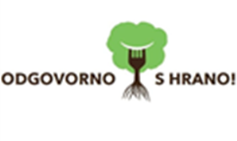 JEDILNIK  Z OZNAČENIMI ALERGENI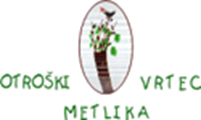 (I: 1 do 2 leti, II: 2 do 3 leta, III: 3 do 6 let) od 29.04.2024  do  03.05.2024JEDILNIK  Z OZNAČENIMI ALERGENI(I: 1 do 2 leti, II: 2 do 3 leta, III: 3 do 6 let) od 29.04.2024  do  03.05.2024JEDILNIK  Z OZNAČENIMI ALERGENI(I: 1 do 2 leti, II: 2 do 3 leta, III: 3 do 6 let) od 29.04.2024  do  03.05.2024JEDILNIK  Z OZNAČENIMI ALERGENI(I: 1 do 2 leti, II: 2 do 3 leta, III: 3 do 6 let) od 29.04.2024  do  03.05.2024Radi jemo lokalno.ZAJTRK ZAJTRK KOSILO MALICA MALICA PONEDELJEK29.04.2024I: ČokolinoBio kisla smetana, marmelada, kruh, mleko, sadjeTelečja obara z ajdovimi žganci, kruh, marmorni kolač, čajTelečja obara z ajdovimi žganci, kruh, marmorni kolač, čajGrisini, čajGrisini, čajVsebnost snovi, ki povzročajo alergije ali preobčutljivostMleko, gluten (pšenica)Gluten (pšenica), jajcaGluten (pšenica), jajcaGluten (pšenica)Gluten (pšenica)TOREK30.04.2024Mlečni zdrob, kruh po želji, sadje, čajKremna brokoli juha, pečene piščančje krače, mlinci, solata, čajKremna brokoli juha, pečene piščančje krače, mlinci, solata, čajSuho sadje in oreškiSuho sadje in oreškiVsebnost snovi, ki povzročajo alergije ali preobčutljivostMleko, gluten (pšenica)Mleko, gluten (pšenica), jajcaMleko, gluten (pšenica), jajcaOreščki (orehi)Oreščki (orehi)SREDA01.05.2024PRAZNIKPRAZNIKPRAZNIKPRAZNIKPRAZNIKVsebnost snovi, ki povzročajo alergije ali preobčutljivostČETRTEK02.05.2024PRAZNIKPRAZNIKPRAZNIKPRAZNIKPRAZNIKVsebnost snovi, ki povzročajo alergije ali preobčutljivostPETEK03.05.2024I: Ovseni komiči na mlekuKruh, čokoladno lešnikov namaz, mleko, sadjeKorenčkova krem juha, testenine s tuno, solata, čajKorenčkova krem juha, testenine s tuno, solata, čajSadje Sadje Vsebnost snovi, ki povzročajo alergije ali preobčutljivostGluten (oves, pšenica), mleko, oreščki (lešniki)Mleko, gluten (pšenica), jajca, ribeMleko, gluten (pšenica), jajca, ribe